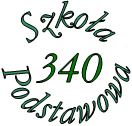 Szkoła Podstawowa Nr 340 im. Profesora Bogusława Molskiego                               02 - 793 Warszawa, ul. Lokajskiego 3 22 546 61 20, 22 649 49 70, sp340@edu.um.warszawa.plZARZĄDZENIE NR 42/2020Dyrektora Szkoły Podstawowej nr 340 im. Profesora  Bogusława Molskiegow Warszawiez dnia 31 sierpnia 2020 roku w sprawie zasady przygotowania szkoły do pracy z wykorzystaniem metod i technik kształcenia na odległość w związku z zapobieganiem, przeciwdziałaniem i zwalczaniem  COVID-19 w Szkole Podstawowej nr 340 im. Profesora Bogusława Molskiego w Warszawie od dnia 1 września 2020 r. w oparciu o:Rozporządzenie Ministra Edukacji Narodowej z dnia 12 sierpnia 2020 r. zmieniające rozporządzenie w sprawie szczególnych rozwiązań w okresie czasowego ograniczenia funkcjonowania jednostek systemu oświaty w związku z zapobieganiem, przeciwdziałaniem i zwalczaniem COVID-19 (Dz. U. z 2020 r. poz. 1294);Zarządza się, co następuje:§1Dyrektor Szkoły Podstawowej nr 340 im. Profesora Bogusława Molskiego w Warszawie zarządza wprowadzenie zasad przygotowania szkoły do pracy z wykorzystaniem metod i technik kształcenia na odległość w związku z zapobieganiem, przeciwdziałaniem i zwalczaniem  COVID-19.§ 2Zasady obowiązują od 01.09.2020r. § 3Zarządzenie oraz zasady zostaną rozesłane nauczycielom w formie elektronicznej.§ 4Zasady stanowią załącznik do zarządzenia.§ 5Zarządzenie wchodzi w życie 1 września 2020 r.Załącznik nr 1 do Zarządzenia nr 42/2020  dyrektora Szkoły Podstawowej nr 340 im. Profesora Bogusława Molskiego w Warszawie z dnia 31 sierpnia 2020r.ZASADY PRZYGOTOWANIA SZKOŁY DO PRACY Z WYKORZYSTANIEM METOD 
I TECHNIK KSZTAŁCENIA NA ODLEGŁOŚĆ W ZWIĄZKU Z ZAPOBIEGANIEM, PRZECIWDZIAŁANIEM I ZWALCZANIEM  COVID-19I. Przepisy ogólneRegulamin organizacji zajęć w czasie reżimu sanitarnego oraz zasady przygotowania szkoły do pracy 
z wykorzystaniem metod i technik kształcenia na odległość w związku z zapobieganiem, przeciwdziałaniem i zwalczaniem COVID-19, zwany dalej Regulaminem, określa sposób i tryb realizacji zadań Szkoły Podstawowej nr 340 im. Profesora  Bogusława Molskiego w Warszawie w okresie od 1 września 2020 do odwołania.Od 1 września 2020 – w okresie funkcjonowania szkoły w reżimie sanitarnym rozpoczyna się realizacja zadań szkoły, w tym realizacja podstawy programowej w trybie stacjonarnym, zgodnie 
z zaopiniowanym przez Radę Pedagogiczną tygodniowym planem zajęć oraz wykorzystaniem metod 
i technik kształcenia na odległość. Zajęcia stacjonarne w szkole odbywają się zgodnie z zaleceniami  ustalonymi przez Ministra Zdrowia, Głównego Inspektora Sanitarnego i m.st. Warszawa.W związku z możliwą koniecznością przejścia szkoły na pracę w trybie kształcenia na odległość 
- w ramach przygotowania się do zmiany trybu pracy:wychowawcy organizują wirtualne spotkanie z klasą do 13 września; jeśli uczeń nie uczestniczył w spotkaniu, wychowawca ustala przyczynę braku kontaktu z uczniem.nauczyciele organizują wirtualne spotkanie z klasami, w których uczą do 30 września; jeśli uczeń nie uczestniczył w spotkaniu, nauczyciel z wychowawcą ustalają przyczynę braku kontaktu z uczniem.W czasie przejścia szkoły na pracę w trybie kształcenia na odległość zajęcia on-line będą się odbywały do odwołania z wykorzystaniem funkcjonalności Platformy Google Suite.Na zajęciach on-line aktywności określone przez nauczyciela w zadaniach on-line, potwierdzające zapoznanie się ze wskazanym materiałem i dające podstawę do oceny pracy ucznia będą realizowane z wykorzystaniem materiałów dostępnych na stronach internetowych wskazanych przez nauczyciela, w tym na stronach internetowych Centralnej Komisji Egzaminacyjnej i Okręgowej Komisji Egzaminacyjnej, materiałów prezentowanych w programach publicznej telewizji i radiofonii oraz innych materiałów udostępnionych przez nauczyciela.Zalecane jest wskazywanie uczniom zadań obowiązkowych oraz zadań dodatkowych dla chętnych. Zadania te z wykorzystaniem środków komunikacji elektronicznej zapewniających wymianę informacji będą przekazywane nauczycielom.II. Zadania wychowawcy klasWychowawca klasy zbierze informacje dotyczące (do 13 września):aktualnych telefonów rodziców w swojej klasie, możliwości dostępu ucznia do sprzętu komputerowego i dostępu do Internetu w warunkach domowych w czasie trwania potencjalnych zajęć on-line, Wychowawca klasy komunikuje się z uczniami i rodzicami klasy poprzez e-dziennik Librus lub Google Suite. Wychowawca zakłada profil grupowy klasy na Google Suite. Jest moderatorem tej grupy. Wychowawca organizuje wirtualne spotkanie z klasą do 13 września. Jeśli uczeń nie uczestniczył 
w spotkaniu, wychowawca ustala przyczynę braku kontaktu z uczniem.Wychowawca komunikuje się z nauczycielami uczącymi dany oddział za pomocą środków komunikacji elektronicznej – Google Suite lub e-dziennik Librus oraz w razie potrzeby organizuje  spotkania on-line tych nauczycieli.Wychowawca na początku drugiego tygodnia września spotyka się z rodzicami on-line. Na spotkaniu przekaże informacje o zasadach pracy szkoły w roku szkolnym 2020/21 i ustali sposób monitorowania obecności dzieci na zajęciach on-line.Wychowawca przekaże informacje o liczbie rodziców obecnych na tym wicedyrektorowi.III. Zadania nauczycieliNauczyciel diagnozuje (bez oceny) w pierwszych dwóch tygodniach września efektywność nauczania online podstawy programowej (diagnoza umiejętności nabytych przez uczniów od marca do czerwca 2020) i przekazuje wyniki przewodniczącym zespołów przedmiotowych.Przewodniczący zespołów przedmiotowych z członkami zespołów ustala od 3 do 5 umiejętności 
z każdego przedmiotu, w opanowaniu których potrzeba uczniom wsparcia nauczycieli i uzupełnienia braków.Nauczyciel przeprowadza do końca listopada 2020 r. kolejną diagnozę umiejętności wskazanych do poprawienia w pierwszej diagnozie. Koordynator – przewodniczący zespołu przedmiotowego jest odpowiedzialny za przeprowadzenie diagnozy w poszczególnych klasach.Nauczyciel przygotowuje plan pracy na rok szkolny 2020/2021.W planie pracy uwzględnia (jeśli takie były) niezrealizowane treści programowe w roku szkolnym 2019/2020.